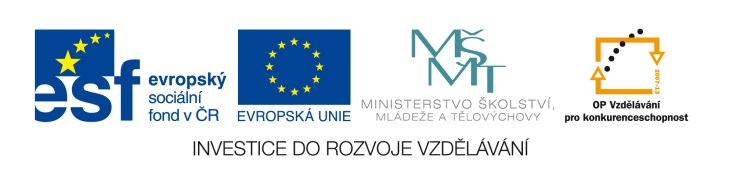 EU IV-2, M9-12, Helena Lochmanová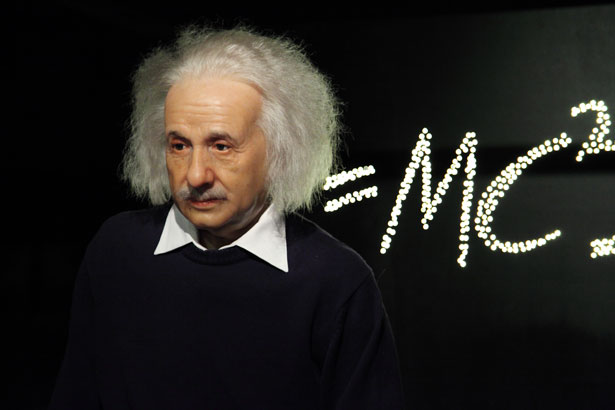 Název: 	12. Sestavení tabulky,sestrojení grafu v O, x, y.Cíl: 		Grafy funkce.Čas: 		8-10 minut.Pomůcky: 	Psací a rýsovací pomůcky.Popis aktivity: Žáci řeší příklad dle zadání.Sestroj graf funkce:  Tabulka:Graf:Řešení: